Närvarande: Jessica, Anna M, Nicholas, Therese, Jenny, L-O, Anna, JoakimAnmäld frånvaro: Ann N, Micke, ConnyFöreslagen dagordning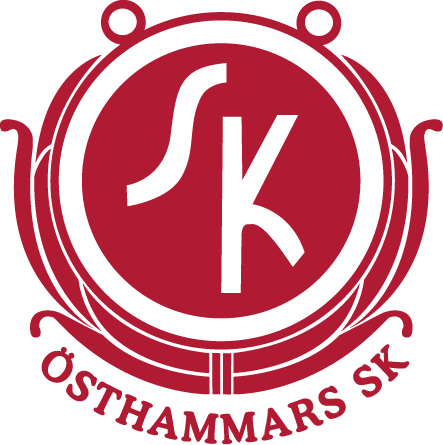 Mötets öppnandeFastställande av dagordningFöregående protokollEkonomiEkonomirapport Anna informerar om läget just nu, till nästa gång blir det tydligare då säsongen hunnit avslutas med domaravgifter osv….InformationHuvudstyrelse Ingen informationJoakim Klinga, prata ledarskapVi diskuterar vad som skulle kunna lyftas på ledarkonferensen på lördag 19 oktober. FotbollsverksamhetenLedarkonferensAnna & Nicholas berättar om sina planer. Information till ledare vilka i styrelsen mm som är ansvariga för vad när de har frågor, ex domare, cafeteria Joakim berättar om ledarskapDomarfrågan Tränar & spelarsituation till höstenFöräldraengagemangAvsluta med att nämna nåt positivtSeniortränarstaben är klar för säsongen 2020HÖFF saknar ordförande men klart med tränare.AnläggningarAnläggningen vintersäkra vattnetDet är det som återstår att göra för i år. Micke och L-O kikar på det. Cafeterian stängningL-O fixar frysarna.Övriga frågorExit-intervju – skulle man kunna införa någon slags koll med de personer som slutar, varför de lämnar klubben. Ska det ske av person i styrelsen eller en person utanför? Anna & Nicholas klurar på enkät eller intervjufrågor.Valberedningsmöte – det kom inte så många till första mötet, så det blir ett till 7 november.  Nästa möte       Förslag tisdag 12 november kl.18.00			        Beslut: L-O får mandat på att köpa inomhusbollar 15 st